Приложение 2Требования к оформлению тезисовТезисы докладов предоставляются  в электронном виде. Объём тезисов – 2 страницы. 1-я строка – тема доклада, шрифт Arial 15 пт., прописной полужирный 2-я  строка – пустая 3-я строка – Фамилия И.О. авторов,  шрифт  Arial 13 пт., строчный полужирный,4-я  строка – название организации, шрифт Arial 12 пт., строчный курсив.Основной текст отделяется от заголовка пустой строкой. Текст должен быть подготовлен в Word (тип файла «Документ Word 97-2003»),  шрифт Arial 14 пт., через 1 интервал, все поля 25 мм, отступ абзаца 0,7 см.  Подрисуночные подписи - шрифт Arial 12 пт. Рисунки черно-белые, цветные рисунки не допускаются.Список библиографических ссылок отделяется от текста пустой строкой, шрифт Arial 12 пт., заголовок «Список источников» не печатается.Образец оформления тезисов доклада приведен в Приложении 3.Приложение 3Пример оформления тезисовАлгоритмы идентификации параметров тепловых цепей полупроводниковых приборовФролов И. В.1, Сергеев В. А.1, Закгейм А. Л.2, Черняков А. Е.21УФИРЭ им. В. А. Котельникова РАН2Научно-технологический центр микроэлектроники и субмикронных гетероструктур Российской академии наукИзвестные способы идентификации параметров тепловой эквивалентной схемы полупроводниковых приборов (ППП) в зависимости от вида динамической тепловой характеристики, используемой для расчета, разделяются на две группы: способы, основанные на анализе переходных (импульсных) тепловых характеристик (ПТХ) ППП, то есть изменения температуры перехода во времени при нагреве прибора ступенькой (импульсом) греющей мощности [1], и способы, основанные на анализе............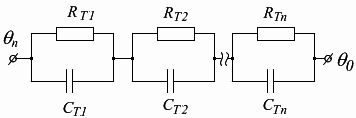 Рис. 1. Одномерная эквивалентная n-звенная тепловая схема ППП по ФостеруРазработанный алгоритм апробирован на примере идентификации и расчета параметров эквивалентных тепловых схем коммерческих гетеропереходных светодиодов.1. Пат. RU 2392631 РФ, МПК G01R31/26. Устройство для измерения теплового сопротивления переход-корпус полупроводникового прибора / Мальцев И. А., Мальцев А. А.; заявитель и патентообладатель Казанский государственный технический университет им. А.Н. Туполева. – № 2009122088/28; заявл. 09.06.2009; опубл. 20.06.2010. Бюл. №17. 2. 	Сергеев В. А., Смирнов В. И., Гавриков А. А., Фролов И. В. Измерение теплового импеданса мощных светодиодов с применением широтно-импульсной модуляции мощности // Известия вузов. Электроника. – 2012. – №3. – С. 64–68. 